工 作 信 息第5期高庄街道办事处                         2021年2月18日高庄街道召开全体干部职工节后收心会2月18日上午，高庄街道办事处召开全体干部职工节后收心会，安排部署近期工作，会上要求:一是严肃工作纪律，全体人员要及时收心，严格执行请销假制度，全力投入到当前的工作中来；二是加强作风建设，全体人员要多学，多看，多写，多下村入户，多想办法措施，多提意见建议，彻底扭转“懒、散”的工作作风；三是加快工作落实，要求全体人员按照各自分工，制定完善年度工作计划，主动和区直相关业务主管部门沟通对接，确保各项工作开好局、起好步。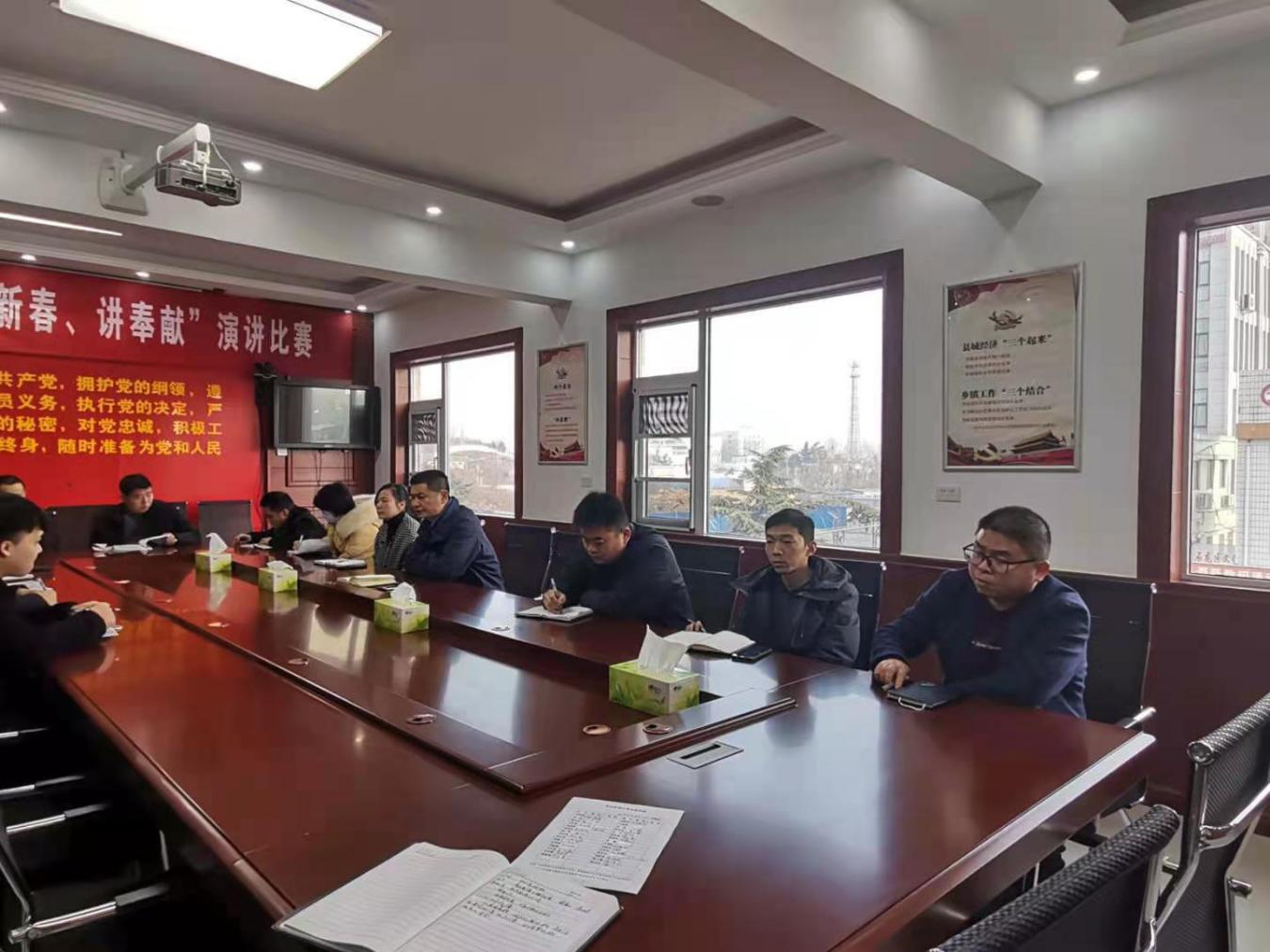 